       ҠАРАР                                                                                  РЕШЕНИЕСовета  сельского  поселения  Улу-Телякский  сельсовет  муниципального  района  Иглинский  район  Республики  Башкортостандвадцать седьмого созываО предоставлении разрешения на отклонение от предельных параметров разрешенного строительства объекта капитального строительства на земельном участке, находящемся в административных границах сельского поселения Улу-Телякский сельсовет муниципального района Иглинский район  Республики Башкортостан	 В соответствии со  статьей 40 Градостроительного кодекса Российской Федерации, на основании протокола проведения публичных слушаний, Совет сельского поселения Улу-Телякский сельсовет муниципального  района Иглинский район Республики Башкортостан решил:1.  Предоставить разрешение на  отклонение от предельных параметров разрешенного строительства объекта капитального строительства (жилого дома) на земельном участке: 	1.1. с кадастровым номером 02:26:030401:21, площадью 1733 кв. м, расположенном по адресу:  Республика Башкортостан, Иглинский район, с. Улу-Теляк, ул. Горького, д. 25, разрешенное использование «Для  обслуживания индивидуального  жилого дома».  Земельный участок застроен с нарушением градостроительных норм, не выдержано минимальное расстояние от границы земельного участка до постройки. 	На земельный участок накладывается охранная зона ЛЭП. Строительство в охранной зоне запрещено.           2. Обнародовать настоящее решение  на информационном    стенде   в  зданииадминистрации   сельского  поселения Улу-Телякский  сельсовет муниципального района Иглинский район Республики Башкортостан по адресу: РБ, Иглинский  район, с. Улу-Теляк, ул. Ленина,14а.    3. Контроль за исполнением настоящего решения возложить на Постоянную комиссию Совета по развитию предпринимательства, земельным вопросам, благоустройству и экологии (председатель –Ахметшин Х.С.).Заместитель председателя  Совета                                                      И.Ф.Закиров     12 июля  2018 года          №  326БАШҠОРТОСТАН РЕСПУБЛИКАҺЫ ИГЛИН РАЙОНЫ
МУНИЦИПАЛЬ РАЙОНЫНЫҢ 
ОЛО ТЕЛӘК АУЫЛ СОВЕТЫАУЫЛ  БИЛӘМӘҺЕ  СОВЕТЫ 452425, Оло Теләк  ауылы, Ленин урамы, 14аТел./факс (34795) 2-44-58/2-44-18e-mail: ulu- telyakselsovet@mail.ru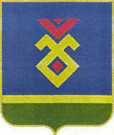 СОВЕТ СЕЛЬСКОГО ПОСЕЛЕНИЯУЛУ-ТЕЛЯКСКИЙ СЕЛЬСОВЕТ   МУНИЦИПАЛЬНОГО РАЙОНА ИГЛИНСКИЙ РАЙОН
РЕСПУБЛИКИ  БАШКОРТОСТАН 452425, с. Улу-Теляк, ул. Ленина, 14аТел./факс (34795) 2-44-58/2-44-18e-mail: ulu- telyakselsovet@mail.ru